The Academic Certificate in Life Coaching at Indiana Wesleyan University seeks to prepare program graduates for certification and service in the Life Coaching profession.  Certification per the International Coaching Federation (ICF) does not vary by state.  To be eligible to participate in the credentialing process, the graduate must complete a minimum of 100 client hours (75 paid coaching hours) 25 of the 100 coaching hours must take place within 18 months of submitting the application for the credentialing processcoaching must involve at least eight clients successful completion of ICF Credentialing examination Students receive certification after successfully completing the above requirements and after passing the ICF Credentialing exam. Requirements do not vary by state. Life Coaching Certifications granted by the International Coaching Federation are recognized nationally and internationally. 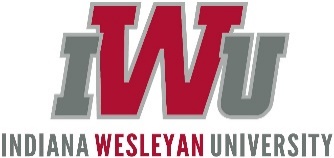 Undergraduate CertificateLife Coaching Licensure Disclosure